Минобрнауки россииФЕДЕРАЛЬНОЕ ГОСУДАРСТВЕННОЕ БЮДЖЕТНОЕ ОБРАЗОВАТЕЛЬНОЕ УЧРЕЖДЕНИЕ ВЫСШЕГО ОБРАЗОВАНИЯ«ВОРОНЕЖСКИЙ ГОСУДАРСТВЕННЫЙ УНИВЕРСИТЕТ»(ФГБОУ ВО «ВГУ»)УТВЕРЖДАЮЗаведующая кафедрой истории философии и культуры Д.Г. Кукарников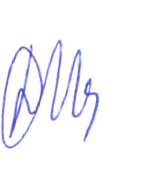 23.05.2022 г.РАБОЧАЯ ПРОГРАММА УЧЕБНОЙ ДИСЦИПЛИНЫБ1.О.01 Философия1. Шифр и наименование направления подготовки: 44.03.02 Психолого-педагогическое образование2. Профиль подготовки: Психолого-педагогическое сопровождение лиц с особыми образовательными потребностями3. Квалификация (степень) выпускника: бакалавр4. Форма обучения: очная5. Кафедра, отвечающая за реализацию дисциплины: истории философии и культуры6. Составители программы: Костюк А. А., к. филос. н., ст. преподаватель7. Рекомендована: НМС факультета философии и психологии от 25.05.2022, протокол 1400-058. Учебный год: 2022/2023                       Семестр(ы): 1Цели и задачи учебной дисциплины:Целями освоения учебной дисциплины являются:формирование целостных представлений о зарождении и развитии философского знания;усвоение базовых понятий и категорий философии;выработка умений системного изложения основных проблем теоретической философии, способствующих формированию мировоззренческой позиции.Задачи учебной дисциплины:развитие у обучающихся интереса к фундаментальным философским знаниям;усвоение обучающимися проблемного содержания основных философских концепций, направлений и школ, овладение философским категориальным аппаратом с целью развития мировоззренческих основ профессионального сознания;формирование у обучающихся знаний о современных философских проблемах бытия, познания, человека и общества;формирование у обучающихся навыков использования теоретических общефилософских знаний в научно-исследовательской и практической деятельности.Место учебной дисциплины в структуре ОПОП: Учебная дисциплина «Философия» входит в обязательную часть блока Б1 «Дисциплины (модули)» ФГОС ВО по направлению подготовки 44.03.02 Психолого-педагогическое образование (бакалавриат).При изучении данной дисциплины специальные требования к входным знаниям, умениям и навыкам не предъявляются.Учебная дисциплина «Философия» является предшествующей для следующих дисциплин:   «Социальная психология».Планируемые результаты обучения по дисциплине/модулю (знания, умения, навыки), соотнесенные с планируемыми результатами освоения образовательной программы (компетенциями) и индикаторами их достижения:Объем дисциплины в зачетных единицах/час. — 4 ЗЕТ / 144 ч.Форма промежуточной аттестации: экзамен.Трудоемкость по видам учебной работы:Содержание дисциплины:Темы (разделы) дисциплины и виды занятий:Методические указания для обучающихся по освоению дисциплиныОсвоение дисциплины предполагает не только обязательное посещение обучающимися аудиторных занятий (лекций, практических занятий) и активную работу на них, но и самостоятельную учебную деятельность в течение семестра, на которую отводится 32 часа, а также работу при подготовке к промежуточной аттестации – экзамену (отводится 36 часов).Самостоятельная  учебная деятельность   обучающихся   по   дисциплине«Философия» предполагает изучение и конспектирование рекомендуемой преподавателем литературы по вопросам практических занятий (приведены выше), а также самостоятельное освоение понятийного аппарата по каждой теме (проверяется в виде понятийных диктантов на практических занятиях) и подготовку к текущим аттестациям (контрольным работам) (примеры см. ниже).Вопросы практических занятий обсуждаются на занятиях в виде устного опроса – индивидуального   и   фронтального,   а   также   посредством   обсуждения   тематических сообщений и итогов выполнения практических заданий. При подготовке к практическим занятиям обучающимся важно помнить, что их задача, отвечая на основные вопросы плана занятия и дополнительные вопросы преподавателя, показать свои знания и кругозор,  умение  логически  построить  ответ,  владение  монологической  речью  и  иные коммуникативные навыки, умение отстаивать свою профессиональную позицию.Конспектирование рекомендуемых преподавателем литературных источников предназначено для более глубокого и осмысленного усвоения обучающимися теоретического материала. Одна из главных  задач обучающегося  – научиться отбирать из философского текста главные мысли и положения. Конспект не должен сводиться ни к сплошному переписыванию рекомендованного источника, ни к его тезисному изложению, напоминающему план. Конспектированию подлежат статьи из научных журналов и сборников  статей,  главы  (параграфы)  учебников,  учебных  пособий,  монографий.  При подготовке конспекта обязательно указывается автор книги (статьи), место и год издания, страницы, на которых расположен конспектируемый текст в источнике.Перечень	основной	и	дополнительной	литературы,	ресурсов	интернет, необходимых для освоения дисциплиныа) основная литература:б) дополнительная литературав) информационные электронно-образовательные ресурсы:Перечень учебно-методического обеспечения для самостоятельной работыОбразовательные технологии, используемые при реализации учебной дисциплины, включая дистанционные образовательные технологии (ДОТ), электронное обучение (ЭО), смешанное обучениеПри реализации дисциплины используются следующие образовательные технологии: логическое построение дисциплины, установление межпредметных связей, обозначение   теоретического   и   практического   компонентов   в   учебном   материале, актуализация  личного  и  учебно-профессионального  опыта  обучающихся.  Применяются разные типы лекций (вводная, обзорная, информационная, проблемная), семинарских занятий (проблемные, дискуссионные и др.). На занятиях используются следующие интерактивные формы: групповое обсуждение, работа в микрогруппах, мозговой штурм и др.Применяются электронное обучение и дистанционные образовательные технологии в части освоения материала лекционных, и практических занятий, самостоятельной работы по отдельным разделам дисциплины, прохождения текущей и промежуточной аттестации. Студенты используют электронные ресурсы портала «Электронный университет ВГУ» – Moodle: URL:http://www.edu.vsu.ru/, а именно электронный курс«Философия» (URL: https://edu.vsu.ru/course/view.php?id=6619).Для реализации учебной дисциплины используются следующие информационные технологии, включая программное обеспечение и информационно-справочные системы:Аппаратно-программный     психодиагностический     комплекс     «Мультипсихометр». Контракт № 3010-07/44-20 от 29.06.2020 с ООО «РУССКИЙ ИНТЕГРАТОР» (Воронеж);бессрочный.Программный комплекс «Psychometric Expert–9 Practic+ версии» (на 15 пользователей). Контракт № 3010-07/41-20 от 23.06.2020 с ООО «РУССКИЙ ИНТЕГРАТОР» (Воронеж), неисключительные (пользовательские) лицензионные права, бессрочная лицензия.Прикладной пакет программ статистического анализа данных (начального уровня) Statistica Basic Academic 13.0 for Windows Ru (локальная версия на 15 пользователей). Контракт № 3010-07/41-20 от 23.06.2020 с ООО «РУССКИЙ ИНТЕГРАТОР» (Воронеж),бессрочная лицензия для локальной установки.Прикладной пакет программ статистического анализа данных (углубленного уровня) Statistica Ultimate Academic 13.0 for Windows Ru (локальная версия на 11 пользователей). Контракт № 3010-07/41-20 от 23.06.2020 с ООО «РУССКИЙ ИНТЕГРАТОР» (Воронеж),бессрочная лицензия для локальной установки.ПО  Интерактивное  учебное  пособие  «Наглядная  математика».  Контракт  № 3010- 07/22-16 от 23.03.2016 с ООО «Информационные технологии» (ООО «Интех», Воронеж); бессрочный.Неисключительная лицензия на ПО Microsoft Office ProPlus 2019 RUS OLP NL Acdmc.    Договор    №3010-16/24-19    от    01.04.2019    с    ООО    «БалансСофт    Проекты» (Ульяновск); бессрочный.WinPro 8 RUS Upgrd OLP NL Acdm. Договор №3010-07/37-14 от 18.03.2014 с ООО«Перемена» (Воронеж); бессрочная лицензия.Программы  для  ЭВМ  МойОфис  Частное  Облако.  Лицензия  Корпоративная  на пользователя для образовательных организаций. Договор №3010-15/972-18 от 08.11.2018 с АО «СофтЛайн Трейд» (Москва); лицензия бессрочная.Справочная правовая система «Консультант Плюс» для образования, версия сетевая. Договор о сотрудничестве №14-2000/RD от 10.04.2000 с АО ИК «Информсвязь- Черноземье» (Воронеж); бессрочный.Справочная правовая система «Гарант – Образование», версия сетевая. Договор о сотрудничестве №4309/03/20 от 02.03.2020 с ООО «Гарант-Сервис» (Воронеж); бессрочный.Материально-техническое обеспечение дисциплины:Мультимедийная аудитория для проведения занятий лекционного и семинарского типов, текущего контроля и промежуточной аттестации, помещение для хранения и профилактического     обслуживания     учебного     оборудования     (г.Воронеж,     проспект Революции, д.24, ауд. 410): Специализированная мебель, интерактивная доска с проектором Рromethean activboard 387 pro, ноутбук Lenovo В570.Мультимедийная аудитория для проведения занятий лекционного и семинарского типов, текущего контроля и промежуточной аттестации, помещение для хранения и профилактического     обслуживания     учебного     оборудования     (г.Воронеж,     проспект Революции, д.24, ауд. 412): Специализированная мебель, мультимедиа проектор NEC NP62, экран для проектора, ноутбук Lenovo 640.Компьютерный класс (кабинет информационных технологий № 2) для проведения индивидуальных и групповых консультаций, аудитория для самостоятельной работы, помещение для хранения и профилактического обслуживания учебного оборудования (г. Воронеж, проспект Революции, д. 24, ауд. 303): специализированная мебель, 15 персональных компьютеров CORE I5-8400 / B365M PRO4 / DDR4 8GB / SSD 480GB / DVI/HDMI/VGA/450Вт  /  Win10pro  /  GW2480,  интерактивная  панель  Lumien,  75",  МФУ лазерное HP LaserJet Pro M28w(W2G55A).Оценочные средства для проведения текущей и промежуточной аттестацийПорядок оценки освоения обучающимися учебного материала определяется содержанием следующих разделов дисциплины:Типовые оценочные средства и методические материалы, определяющие процедуры оценивания и критерии их оцениванияОценка знаний, умений и навыков, характеризующая этапы формирования компетенций в рамках изучения дисциплины осуществляется в ходе текущей и промежуточной аттестаций.Текущая аттестация проводится в соответствии с Положением о текущей аттестации обучающихся по программам высшего образования Воронежского государственного университета. Текущая аттестация проводится в форме контрольной работы.Промежуточная аттестация проводится в соответствии с Положением о промежуточной аттестации обучающихся по программам высшего образования. Контрольно-измерительные материалы промежуточной аттестации включают в себя теоретические вопросы, позволяющие оценить уровень полученных знаний.Текущий контроль успеваемостиКонтроль	успеваемости	по	дисциплине	осуществляется	с	помощью	следующих оценочных средств:Перечень заданий для контрольных работ:Комплект заданий для контрольной работы № 1Вариант 1 Дайте краткие ответы на следующие вопросы:Понятие «мировоззрение», его структура и функции. Типы мировоззрений.Мифология как исторически первый тип мировоззрения.Вариант 2 Дайте краткие ответы на следующие вопросы:Специфика религиозного мировоззрения.Предпосылки возникновения философии.Вариант 3 Дайте краткие ответы на следующие вопросы:Специфика мифологического мышления.Различия	между	мифологией,	религией	и	ранними	философскими представлениями.Вариант 4 Дайте краткие ответы на следующие вопросы:Раннегреческая натурфилософия (общая характеристика).Первые формы рационального постижения бытия.Вариант 5 Дайте краткие ответы на следующие вопросы:Антропологический поворот в античной философии: софисты и Сократ.Сравнительный анализ учений Платона и Аристотеля.Вариант 6 Дайте краткие ответы на следующие вопросы:Проблема соотношения божественного предопределения и свободной воли человека в средневековой философии.Номинализм и реализм.Комплект заданий для контрольной работы № 2Вариант 1 Дайте краткие ответы на следующие вопросы:Сознание, его сущность.Сознание и бессознательное.Вариант 2 Дайте краткие ответы на следующие вопросы:Общество	как	предмет	философского	познания.	Ключевые	подсистемы общества: экономическая, политическая, социальная, духовная.Теории общественного прогресса: философская интерпретация.Вариант 2 Дайте краткие ответы на следующие вопросы:Философские концепции общественного развития. Источники и движущие факторы развития общества.Общественное сознание, его структура и формы.Вариант 4 Дайте краткие ответы на следующие вопросы:Понятие культуры.Типы культур.Вариант 5 Дайте краткие ответы на следующие вопросы:Проблема человека в неклассической философии.Понимание познания в неклассической философии.Вариант 6 Дайте краткие ответы на следующие вопросы:Глобализация как тенденция мирового развития.Глобальные проблемы современности и пути их разрешения.Критерии оценки компетенций (результатов обучения) при текущей аттестации (контрольной работе):оценка «отлично» выставляется, если не менее чем на четыре пятых всех заданий контрольной работы даны правильные, полные и глубокие ответы, раскрывающие уверенное знание студентом понятий, законов, закономерностей, принципов, фактов, содержащихся в конкретных материалах по теме; высокую сформированность у него аналитико-синтетических операций и их успешное применение при изложении изучаемого материала; умение использовать теоретические знания при трактовке и объяснении практических ситуаций, а также представлять собственную профессиональную позицию;оценка «хорошо» выставляется, если не менее чем на две трети всех заданий контрольной работы даны правильные, полные и глубокие ответы, раскрывающие достаточное знание студентом понятий, законов, закономерностей, принципов, фактов, содержащихся в конкретных материалах по теме; хорошую сформированность у него аналитико-синтетических операций и в целом их адекватное применение при изложении изучаемого материала; хорошо или недостаточно сформированное умение использовать теоретические знания при трактовке и объяснении практических ситуаций, а также недостаточную ясность собственной профессиональной позиции;оценка «удовлетворительно» выставляется, если правильно выполнено не менее половины всех заданий контрольной работы, при этом допускается недостаточная полнота и глубина ответов, в которых студентом продемонстрирован необходимый минимум знаний понятий, законов, закономерностей, принципов, фактов, содержащихся в конкретных    материалах    по    теме;    слабая    сформированность    у    него    аналитико- синтетических операций, затруднения в их применении при изложении изучаемого материала;   фрагментарное   использование   теоретических   знаний   при   трактовке   и объяснении практических ситуаций, несформированность собственной профессиональной позиции;оценка «неудовлетворительно» выставляется, если с минимально необходимым уровнем решения выполнено менее половины всех заданий контрольной работы, ответы демонстрируют незнание или поверхностное знание студентов понятий, законов, закономерностей, принципов, фактов, содержащихся в конкретных материалах по теме; несформированность у него аналитико-синтетических операций; неумение использовать теоретические знания при трактовке и объяснении практических ситуаций, несформированность собственной профессиональной позиции.Количественная шкала оценок:оценка «отлично» выставляется, если безошибочно выполнено не менее 80% заданий контрольной работы, качество решения которых соответствует критерию оценки«отлично»;оценка «хорошо» выставляется, если безошибочно выполнено не менее 66% и не более 79% заданий контрольной работы, качество решения которых соответствует критериям оценки «отлично» или «хорошо»;оценка «удовлетворительно» выставляется, если безошибочно выполнено не менее 50% и не более 65% заданий контрольной работы, качество решения которых соответствует критериям оценки «хорошо» или «удовлетворительно»;оценка «неудовлетворительно» выставляется, если безошибочно выполнено менее 50% заданий контрольной работы, качество решения которых соответствует критериям оценки «удовлетворительно» или «неудовлетворительно».Промежуточная аттестацияВ условиях предупреждения новой коронавирусной инфекции промежуточная аттестация проводится в устной форме с использованием образовательного портала "Электронный университет ВГУ".Промежуточная аттестация по дисциплине осуществляется с помощью следующих оценочных средств:Перечень вопросов к экзамену:Предмет, структура и функции философского знания.Мифология, религия, философия, их принципиальное различие.Соотношение философии и науки.Раннегреческая натурфилософия: проблема поиска первоначала.Первые формы рационального постижения бытия в античной философии.Проблема человека в философии софистов и Сократа.Философия Платона. Платоновская теория идей.Учение Платона о государстве.Философия Аристотеля. Аристотель о соотношении материи и формы.Социально-философская концепция Аристотеля.Основные направления эллинистической философии: стоицизм, скептицизм, эпикуреизм.Особенности и основания средневековой философии.Философский смысл спора реалистов и номиналистов.Схоластика и её роль в философии Средневековья.Антропоцентризм и гуманизм в философии эпохи Возрождения и её основные проблемы.Научная революция ХVII века и её воздействие на философию.Проблема метода в философии Нового времени: эмпиризм и рационализм.Эволюция английского эмпиризма: Дж. Локк, Дж Беркли, Д.Юм.Общая характеристика немецкой классической философии, ее главные проблемы и задачи.Гносеология и этика И. Канта.Учение об Гегеля об Абсолютном духе, законы диалектики.Философия марксизма и ее основные идеи.Иррационализм и его влияние на развитие европейской философской мысли.Основные направления в философии ХХ века.Особенности позитивистской философии и основные этапы её развития.Основные черты и особенности философии экзистенциализма.Особенности развития русской философии и её основные идеи.Культура как предмет философского рассмотрения. Культура и общество.Общественное сознание и его структура.Человек в историческом процессе.Общество как саморазвивающаяся система. Основные стадии общественного развития.Проблема социального прогресса..Проблема истины. Критерии истины. Истина и заблуждение.Основные философские подходы к пониманию бытия.Сознание как философская проблема. Сознание и бессознательное.Человек как философская проблема.Антропологическая проблематика в неклассической европейской философии.Проблема глобализации в современной социальной философии.Описание критериев и шкалы оценивания компетенций (результатов обучения) при промежуточной аттестацииДля	оценивания	результатов	обучения	на	зачете	используются	следующиепоказатели:знание учебного материала и категориального аппарата (верное и глубокое изложение понятий, фактов, закономерностей) философии;знание философской методологии и умение связывать теоретические положения с областями их практического применения;умение    иллюстрировать    ответ    примерами,    фактами,    данными    научных исследований;умение излагать материал в процессе ответа логически последовательно, профессионально грамотно, иллюстрировать ответ историко-философскими примерами, делать полные и обоснованные выводы;Для оценивания результатов обучения  на  экзамене  используется  4-балльнаяшкала: «отлично», «хорошо», «удовлетворительно», «неудовлетворительно».Соотношение показателей, критериев и шкалы оценивания результатов обучения:КодНазвание компетенцииКод (ы)Индикатор(ы)Планируемые результаты обученияУК- 1Способен осуществлять поиск, критический анализ		и синтез информации, применять системный подход	для решения поставленных задачУК- 1.1.УК- 1.2.Анализирует проблемную ситуацию       как       систему, выявляя ее составляющие и связи между ними.Используя					логико- методологический инструментарий, критически оценивает			надежность источников		информации, современных				концепций философского						и социального	характера	в своей предметной области.Знать: сущность и основы философии как науки, основное содержание философских понятий        и        категорий,        основные направления в философии;Уметь: применять системный подход для решения  поставленных  задач,  оценивать надежность источников информации;Владеть: навыками критического анализа проблемных         ситуаций,         навыками использования   логико-методологического инструментария в процессе философского осмысления мира;УК- 5Способен воспринимать межкультурное разнообразие общества	в социально- историческом, этическом	ифилософскомУК-5.2Учитывает при социальном и профессиональном общении историко-культурное наследие и социокультурные традиции	различных социальных групп, этносов и конфессий,		включаямировые			религии, философские	и	этическиеЗнать: основные этапы развития философских	и	религиозных представлений;     историю     мировых     и национальных религий;Уметь: ориентироваться в многообразии религиозных    направлений    прошлого    и современности; устанавливать отношения толерантности в  различных  группах  иколлективах,	поддерживатьконтекстахучения.конструктивное межконфессиональное общение;Владеть: приемами организации общения и совместной работы в группах и коллективах,          учета          социальных, этнических,         конфессиональных         и культурных различий входящих в них индивидов.Вид учебной работыВид учебной работыТрудоемкостьТрудоемкостьВид учебной работыВид учебной работыВсегоПо семестрамВид учебной работыВид учебной работыВсего1 семестрАудиторные занятияАудиторные занятия7676в том числе:Лекции3434в том числе:практические3434в том числе:лабораторные00в том числе:групповые консультации88Самостоятельная работаСамостоятельная работа3232Форма промежуточной аттестации(экзамен – 36 час.)Форма промежуточной аттестации(экзамен – 36 час.)3636Итого:Итого:144144п/пНаименование раздела дисциплиныСодержание раздела дисциплиныРеализация раздела дисциплины с помощью онлайн-курса, ЭУМК *1. Лекции1. Лекции1. Лекции1.1Предмет философии. Миф, религия, философия как мировоззренче ские формыкультуры1.Специфика   философии,   ее   отличие   от   специальных   наук. Философия  как  единство  знания  и  мудрости.  2.  Рациональное мышление и его формы. Понятия сущности, субстанции, закона.3. Философия как поиск предельных оснований средствами рационального мышления. 4. Мировоззрение и его основные формы (миф, религия, философия).Moodle:URL: https://edu.vsu.ru/course/view.php?id=66191.2Первые формы рационального постижения бытия (философияАнтичности)1.Космоцентризм античной философии. Раннегреческая натурфилософия. Онтологизм древнегреческой философии. 2. Антропологический поворот: софисты и Сократ. 3. Основные идеи Платона и Аристотеля и их значимость для развития философской мысли.Moodle:URL: https://edu.vsu.ru/course/view.php?id=66191.3Переход к новым формам рациональности: философияСредневековья1. Характер средневековой философии. 2. Основные идеи и направления средневековой мысли: а) открытие личности и свободы;     б)     новое     понимание     творчества;     в)     новая проблематизация бытия и познания (номинализм и реализм).Moodle:URL: https://edu.vsu.ru/course/view.php?id=66191.4Творческая сущность человека и ее осознание вфилософии1. Эпоха Возрождения и ее значение для развития европейской мысли. 2. Основные идеи Возрождения: а) антропоцентризм и гуманизм; б) пантеизм; г) идея преобразования мира.Moodle:URL: https://edu.vsu.ru/course/view.php?id=6619Возрождения1.5Становление проблемы научного метода.Противоположн ость эмпиризма и рационализма (философия Новоговремени).1.Научная революция ХVII века, ее интеллектуальные и социокультурные   предпосылки.   2.   Наука   нового   времени   и проблема научного метода. 3. Рационализм и эмпиризм. Новый образ бытия и познания (Бэкон, Декарт, Локк, Юм, Беркли).Moodle:URL: https://edu.vsu.ru/course/view.php?id=66191.6Рационализм как проект разумного формирования мира (основные идеи и проблемы немецкой классическойфилософии)1. Коперниканский переворот, совершенный Кантом. 2. Теория познания Канта: роль активности субъекта. 3. Этика Канта: внерелигиозное   обоснование   морали.   4.   Философия   Гегеля: единство    бытия    и    развития,    законы    диалектики,    новое понимание истории.Moodle:URL: https://edu.vsu.ru/course/view.php?id=66191.7Человек, бытие и познание внеклассической философииXX в.1. Сравнение классической и неклассической философии. 2. Неклассическая        философия        науки        (позитивизм        и постпозитивизм).    4.    Неклассическая    философия    человека: фрейдизм, экзистенциализм, философская антропология.Moodle:URL: https://edu.vsu.ru/course/view.php?id=66191.8Русская религиозная философия XIX– XX вв.1.Традиции и особенности русской философии. Проблема Запада–   Востока   –   России   в   науке   и   философии.   Западники   и славянофилы,	почвенники,	евразийцы.	2.	Религиозноенаправление в русской философии (В.С. Соловьев, Н.А. Бердяев).Moodle:URL: https://edu.vsu.ru/course/view.php?id=66191.9Философское учение о бытии (онтология)1. Категория бытия. 2. Различные подходы к пониманию бытия: а) материализм и идеализм; б) рационализм и иррационализм.Moodle:URL: https://edu.vsu.ru/course/view.php?id=66191.10Теория познания (гносеология)1. Познаваемость мира как философская проблема и разные подходы к ее решению: агностицизм и гносеологический оптимизм. 2. Соотношение субъекта и объекта в познании. 3. Чувственное и рациональное в познании. 4. Формы познания:донаучное, научное, вненаучное.Moodle:URL: https://edu.vsu.ru/course/view.php?id=66191.11Философские проблемы сознания1.  Основные  философские  концепции  сознания.  2.  Сознание,  его сущность, структура и функции. 3. Язык и мышление. Мозг, психика,интеллект.  4. Сознание  и  бессознательное.  5.  Проблема  создания искусственного интеллекта.Moodle:URL: https://edu.vsu.ru/course/view.php?id=66191.12Общество как предметфилософского познанияОсновные философские подходы  к  исследованию  общества.Общество	как	саморазвивающаяся	система.	Проблема социального прогресса. Человек в историческом процессе.Культура как предмет философского рассмотрения.Moodle:URL: https://edu.vsu.ru/course/view.php?id=66191.13Философия человека1. Человек как философская проблема. 2. Антропологическая проблематика в неклассической европейской философииMoodle:URL: https://edu.vsu.ru/course/view.php?id=66191.14Философия глобального мираГлобализация как тенденция мирового развития. Сущность глобальных  проблем  современности,  пути  и  возможности  их решения. Глобализм и антиглобализм.Moodle:URL: https://edu.vsu.ru/course/view.php?id=66192. Практические занятия2. Практические занятия2. Практические занятия2.1Предмет философии. Миф, религия, философия какмировоззренче1.Миф как первая форма культуры, способ внерационального смыслового породнения с миром. 2. Сущность религии, отличие развитой религии от мифа. 3. Философия и наука. Функции философии.   4.   Построение   классификации   философскихнаправлений как логическая и мировоззренческая проблема.Moodle:URL: https://edu.vsu.ru/course/view.php?id=6619ские формы культурыКритериальные	философские	проблемы.	5.	Вопрос	определьных основаниях бытия и познания и его основные решения.2.2Первые формы рационального постижения бытия (философия Античности)1.Первые философы. Своеобразие первых форм философствования.     2.     Постановка     проблемы     бытия     в философии Парменида и ее значение (Поэма «О природе»). Апории Зенона и их роль в развитии рациональной мысли. 3. Атомизм Демокрита, его философское и научное значение. 4. Сократ  как  поворотная  фигура  в  истории  философской  мысли.«Апология   Сократа».   5.   Идеальное   государство   Платона.   6.«Поэтика» Аристотеля в контексте древнегреческих трагедий (Софокл,      Эсхил,      Еврипид).      7.Основные      направления эллинистической	философии:      эпикуреизм,      стоицизм, скептицизм.Moodle:URL: https://edu.vsu.ru/course/view.php?id=66192.3Переход к новым формам рациональности: философия Средневековья1. Основные философские проблемы средневековой философии: божественное предопределение и свобода человека, теодицея, разум и воля, душа и тело, сущность и существование, сотворенное и вечное, проблема доказательства бытия Бога. 2. Особенности средневековойэтики.Moodle:URL: https://edu.vsu.ru/course/view.php?id=66192.4Творческая сущность человека и ее осознание вфилософии Возрождения1. Гуманизм эпохи Возрождения: манифест о достоинстве и превосходстве человека . 2. Проблемы общества и истории в трудах Т. Мора и Т. Кампанеллы. 3. Идея «нового государя» в работах Н. Макиавелли.Moodle:URL: https://edu.vsu.ru/course/view.php?id=66192.5Становление проблемы научного метода.Противоположн ость эмпиризма и рационализма (философия Новоговремени).1.  Ф.  Бэкон  о  природе  человеческих  заблуждений:  учение  об идолах   и   критика   схоластики.   2.   Учение   Бэкона   о   методе эмпиризма и основные правила индуктивного метода. 3. Рационализм  Р.  Декарта:  учение  о  самосознании,  врожденных идеях, методе научного познания.Moodle:URL: https://edu.vsu.ru/course/view.php?id=66192.6Рационализм как проект разумного формирования мира (основные идеи и проблемы немецкой классическойфилософии)1.Этика  И.  Канта.  Свобода  и  нравственность.  Категорический императив нравственного сознания. 2. Философия Фихте, ее основные идеи и значение. 3. Антропологический материализм Л. Фейербаха. 4. Марксизм и его место в истории философской мысли.Moodle:URL: https://edu.vsu.ru/course/view.php?id=66192.7Человек, бытие и познание внеклассической философииXX в.1.Социокультурные  основания  мировоззренческого  плюрализма и формирование новых типов философствования в  середине ХIХ – XX вв. 2. Существование, бытие, человек и его свобода в философии экзистенциализма (Ж.-П. Сартр, А. Камю, М. Хайдеггер, К. Ясперс). 3. Структурализм и постструктурализм.Moodle:URL: https://edu.vsu.ru/course/view.php?id=66192.8Русская религиозная философия XIX– XX вв.1. Философия всеединства В.С. Соловьева 2. Проблема человека (смысл свободы, творчества)  в трудах  Н.А. Бердяева, С.Л. Франка.Moodle:URL: https://edu.vsu.ru/course/view.php?id=66192.9Философское учение о бытии (онтология)1. «Онтологический поворот» в философии ХХ века: критическая онтология Н. Гартмана, фундаментальная онтология М. Хайдеггера, феноменологическая онтология Ж.-П. Сартра.Moodle:URL: https://edu.vsu.ru/course/view.php?id=66192.10Теория познания (гносеология)1. Философское учение об истине и её формах. 2. Объективное и субъективное    в    истине.    3.    Взаимосвязь    абсолютного    и относительного  в  истине.  4.  Истина  и  заблуждение,  источникизаблуждений. 5. Критерии истины. 6. Истина, оценка, ценность.Moodle:URL: https://edu.vsu.ru/course/view.php?id=66192.11Философские проблемы сознания1.  Сознание  и  самосознание.  Самосознание  и  его  структура.  2. Открытие бессознательного. Структура бессознательного (Я, Оно, Сверх–Я). 3. Коллективное бессознательное. Архетипы.Moodle:URL: https://edu.vsu.ru/course/view.php?id=66192.12Общество как предмет философского познания1. Понятие культуры и цивилизации. 2. Особенности западной и восточной культур. 3. Взаимодействие различных культур. 4. Своеобразие отечественной культуры, ее осмысление в русской философии. 5. Основные философские подходы к исследованию общества:    формационный    анализ    общества    (К.    Маркс); цивилизационный принцип в понимании общества (О. Шпенглер, А.  Тойнби);  стадиально-технологический  подход (У.  Ростоу,  Дж.Гэлбрейт, Э. Тоффлер).Moodle:URL: https://edu.vsu.ru/course/view.php?id=66192.13Философия человека1.   Философские   взгляды   на   происхождение,   эволюцию   и специфику существования человека как носителя особого родареальности. 2. Философская антропология 20 века: М. Шелер, А. Гелен, Х. Плеснер.Moodle:URL: https://edu.vsu.ru/course/view.php?id=66192.14Философия глобального мира1. З. Бауман: глобализация и общество потребления. 2. Э. Гидденс : как глобализация влияет на социальные структуры. 3. Глобализация и локализация.Moodle:URL: https://edu.vsu.ru/course/view.php?id=6619№ п/пНаименование темы (раздела) дисциплиныВиды занятий (часов)Виды занятий (часов)Виды занятий (часов)Виды занятий (часов)Виды занятий (часов)№ п/пНаименование темы (раздела) дисциплиныЛекцииПрактическиеЛабораторныеСамостоятельн ая работаВсего1Предмет философии. Миф, религия, философия как мировоззренческие формыкультуры220262Первые формы рационального постижениябытия (философия Античности)4402103Переход к новым формам рациональности: философия Средневековья220264Творческая сущность человека и ее осознание в философии Возрождения220265Становление проблемы научного метода.Противоположность эмпиризма и рационализма (философия Нового времени).220266Рационализм как проект разумного формирования мира (основные идеи и проблемынемецкой классической философии)4402107Человек, бытие и познание в неклассической философии XX в.4402108Русская религиозная философия XIX – XX вв.220269Философское учение о бытии (онтология)2202610Теория познания (гносеология)2202611Философские проблемы сознания2202612Общество как предмет философского познания2204813Философия человека2204814Философия глобального мира22026Групповые консультации88888Контроль3636363636Итого:3434032144№ п/пИсточник1.Соколов В. В. Философия как история философии : учебное пособие / В. В. Соколов. –  3-е изд., испр.  и  доп.  –  Москва  :  Академический  Проект,  2020.  –  863  с.  –  ISBN  978-5-8291-3213-2. – Текст :       электронный //       Лань       :       электронно-библиотечная       система.       –       URL: https://e.lanbook.com/book/1329562.Философия : учебник. – Москва : Академический Проект, 2020. – 650 с. – ISBN 978-5-8291-3210-1. –	Текст :	электронный //	Лань	:	электронно-библиотечная	система.	–	URL: https://e.lanbook.com/book/132904№ п/пИсточник3.Алексеев  П.  В.  Философия  /  П.  В.  Алексеев.  –  Москва  :  Проспект,  2015.  –  588  с.  –  URL: http://biblioclub.ru/index.php?page=book&id=2519984.Балашов Л. Е. Философия : учебник / Л. Е. Балашов. – 4-е изд., испр. и доп. – Москва : Издательско-торговая     корпорация     «Дашков     и     К°»,     2017.     –     612     с.     –     URL: http://biblioclub.ru/index.php?page=book&id=4538705.Батурин  В.  К.  Философия  :  учебник  для  бакалавров  /  В.  К. Батурин.  -  Москва  :  Юнити-Дана,2016. - 343 с. – URL: http://biblioclub.ru/index.php?page=book&id=4264906.Гуревич П. С. Философия: учебник / П. С. Гуревич. – Москва : Юнити-Дана, 2012. – 404 с. – URL:http://biblioclub.ru/index.php?page=book&id=117921№ п/пИсточник7.ЭБС Лань. – URL: https://e.lanbook.com/8.ЭБС Университетская библиотека онлайн. – URL:http://biblioclub.ru9.Электронный каталог Научной библиотеки Воронежского государственного университета. – URL:http//www.lib.vsu.ru/.10.Электронный   курс   «Философия».   –   URL:   https://edu.vsu.ru/course/view.php?id=6619   (портал«Электронный университет ВГУ». – Moodle: URL: https://edu.vsu.ru/)1.Электронный курс «Философия».  –  URL:  https://edu.vsu.ru/course/view.php?id=6619  (портал«Электронный университет ВГУ». – Moodle: URL: https://edu.vsu.ru/)№ п/пНаименование раздела дисциплины(модуля)Компетенция( и)Индикатор(ы) достижения компетенцииОценочные средства1.Предмет философии. Структура философского знания. Миф, религия, философия какмировоззренческие формы культурыУК-1УК-1.1УК-1.2Контрольная работа №12.Общество и культура как предметы философскогоанализаУК-5УК-5.2Контрольная работа №2№ п/пНаименование раздела дисциплины(модуля)Компетенция( и)Индикатор(ы) достижения компетенцииОценочные средстваПромежуточная аттестация форма контроля – экзаменПромежуточная аттестация форма контроля – экзаменПромежуточная аттестация форма контроля – экзаменПромежуточная аттестация форма контроля – экзаменПеречень вопросовКритерии оценивания компетенцийУровеньсформированности компетенцийШкала оценокОценка «отлично» выставляется в любом из трех случаев:1. Выполнение пяти требований к ответу на каждый вопрос экзаменационного билета:правильность, полнота и глубина ответа (верное и глубокое изложение фактов, понятий, законов, закономерностей,    принципов;    опора    при    ответе    на исходные методологические положения; анализ основных теоретических материалов, описанных в различных источниках, связь теории с практикой; иллюстрация ответа конкретными примерами; отсутствие необходимости в уточняющих вопросах);логическая последовательность изложения материала в процессе ответа;грамотное изложение материала на высоком научном уровне, высокая культура речи;наличие полных и обоснованных выводов;демонстрация собственной профессиональной позиции (творческое применение знаний в практических ситуациях, демонстрация      убежденности,      а      не      безразличия; демонстрация    умения    сравнивать,    классифицировать, обобщать).Невыполнение  одного  из  перечисленных  требований  (к одному из вопросов экзаменационного билета) и правильный ответ на дополнительный вопрос в пределах программы.Невыполнение двух из перечисленных требований (либо двух к одному вопросу, либо по одному к каждому вопросу экзаменационного билета) и правильные ответы на два дополнительных вопроса в пределахпрограммы.Повышенный уровеньОтличноОценка «хорошо» выставляется в любом из трех случаев:Невыполнение одного из требований к ответу (к одному из вопросов экзаменационного билета), предъявляемых к оценке «отлично» (п.1), и неправильный ответ на дополнительный вопрос в пределах программы.Невыполнение двух требований (либо двух к одному вопросу,     либо     по     одному     к     каждому     вопросу экзаменационного билета), предъявляемых к оценке«отлично» (п.1), и правильный ответ только на один дополнительный вопрос в пределах программы.Невыполнение трех требований (в различных комбинациях по отношению к вопросам экзаменационного билета), предъявляемых к оценке«отлично» (п.1), и правильные ответы не менее, чем на два дополнительных вопроса в пределах программы.Базовый уровеньХорошоОценка «удовлетворительно» выставляется в любом из трех случаев:Невыполнение двух требований (либо двух к одному вопросу,     либо     по     одному     к     каждому     вопросу экзаменационного билета), предъявляемых к оценке«отлично» (п.1), и неправильные ответы на два дополнительных вопроса в пределах программы.Невыполнение трех требований (в различных комбинациях по отношению к вопросам экзаменационного билета), предъявляемых  к  оценке  «отлично»  (п.1),  иправильный ответ только на один дополнительный вопросПороговый уровеньУдовлетворите льнов пределах программы.3. Невыполнение четырех требований (в различных комбинациях по отношению к вопросам экзаменационного билета), предъявляемых к оценке«отлично» (п.1), и правильные ответы не менее, чем на два дополнительных вопроса в пределах программы.Оценка «неудовлетворительно» выставляется в любом из трех случаев:Невыполнение более четырех требований (в различных комбинациях по отношению к вопросам экзаменационного билета), предъявляемых к оценке «отлично» (п.1).Невыполнение трех требований (в различных комбинациях по отношению к вопросам экзаменационного билета), предъявляемых к оценке «отлично» (п.1), и неправильные ответы на два дополнительных вопроса в пределах программы.Невыполнение четырех требований (в различных комбинациях по отношению к вопросам экзаменационного   билета),   предъявляемых   к   оценке«отлично» (п.1), и правильный ответ только на один из не менее двух дополнительных вопросов в пределахпрограммы.–Неудовлетвори тельно